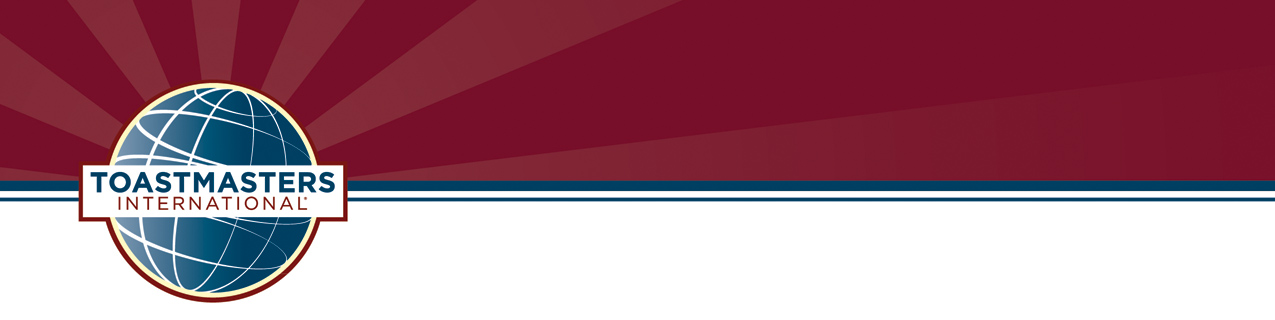 SERGEANT AT ARMS1.	Calls the meeting to order.2.	Provides invocation/opening thought, and leads the pledge.3.	Introduces the Presiding Officers _____________________________________________ , who will recognize the dignitaries and then introduce the Toastmaster.TOASTMASTER1.	Open with a joke or story if you want.2.	State:  “We have two contests today:  The Evaluation Contest, followed by the International Speech Contest.  There are two areas competing today:  __________ and _________.  The first area will compete, then their ballots will be collected, and then the second area will compete.  The winners of today’s contest will advance to the upcoming Division F contest on April 2nd. “The Evaluation Contest will start with a 5-7 minute speech that is referred to as a ‘test speech.’  At the conclusion of the test speech, contestants will be escorted by the Sergeant-at-Arms out of the room and given 5 minutes to prepare their evaluation using their notes sheet.“When the five minutes are up, no further preparation will be allowed, and all papers will be collected by the Sergeant-at-Arms.  Contestants will then be escorted into the room one at a time to deliver their evaluation.  Their notes will be returned to them at this time.  “There will be 1 minute of silence between each evaluator, during which judges will mark their ballots.  After all contestants have spoken, the judges will be given 2 more minutes to complete their ballots.”5.	State:  “The first Area competing today will be ______ (determined by random draw).  The speaking order was determined by random draw too.  Here is the order:Area #1: _____Contestant No.1 _______________________________________Contestant No.2 _______________________________________Contestant No.3 _______________________________________Contestant No.4 _______________________________________Area #2: _____Contestant No.1 _______________________________________Contestant No.2 _______________________________________Contestant No.3 _______________________________________Contestant No.4 _______________________________________5.	State:  a.	“Please place all cell phones or other devices that make audible noises either off or on silent.c.	Once the contest has begun, members of the audience are asked to refrain from leaving and/or re-entering the room.  If you must leave, please do so during the times of silence between contestant evaluations.  The Sergeant-at-Arms will not allow anyone to enter the room during a contestant’s evaluation. “The contestants, judges, timers, ballot counters, and sergeant at arms have all been briefed about the contest rules and procedures.  Are there any questions from the contestants or the officials before we get started?” 7.	Introduction of Test SpeakerTest Speaker: _______________________________________Speech Title: _______________________________________Repeat the Title and Name8.	State:  “We will now give our evaluators five minutes to finish writing their notes.  Will the Sergeant-at-Arms please escort the evaluators (from both Areas) out of the room?9.	State:  “Thank you, Sergeant At Arms.  Timers, please begin the 5 minute timer now. While the evaluation contestants complete their evaluations, we will get to know our Test Speaker; please help me welcome ____________ back to the lectern.”“How long have you been in TM?” _______________________ (answer)_____“What club are you representing?” _______________________ (answer)_____“What is your Toastmasters education level?” ______________ (answer)_____10.	State: “Sergeant at Arms, please escort our first contestant into the room.”Introduce each contestant by stating their name twice. SAY NOTHING ELSE.“May we have one minute of silence while the judges mark their ballots.”“(name) ______________________________________Introduce the next evaluator, saying their name twice.“May we have one minute of silence (signal timer) while the judges mark their ballots.  Introduce the next evaluator, saying their name twice.“Please wait while the judges complete their ballots.  11.	After the time is up, state: “Ballot Counters, please collect the ballots.”10.	Now the second Area needs to compete.  State: “Sergeant at Arms, please escort our first contestant into the room.”Introduce contestant by stating their name twice. “May we have one minute of silence while the judges mark their ballots. After one minute, bring in the next evaluator“May we have one minute of silence while the judges mark their ballots.  After one minute, bring in the next evaluator	After the time is up, state: “Ballot Counters, please collect the ballots.”(Lead applause when Chief Judge and Ballot Counters make their exit).12.	(Announce:) “While we are waiting for the votes to be counted, let’s bring up our contestants to learn a little more about them!.Please join me for a brief interview.”“____________________________________________ (Contestant’s name)How long have you been in TM? _______________________(answer)_____What club are you representing? _______________________ (answer)_____What is your Toastmasters education level? ______________ (answer)____(Interview question, using biographical form for material if there is time – BE BRIEF)(Announce:)13.	(After the interviews)  “We will now have a 10-minute break”.  (make sure someone is timing it).  “Please enjoy the refreshments; we will resume our contest in ten minutes.” INTERNATIONAL SPEECH CONTEST SCRIPTAnnounce:  “Welcome back and please be seated. If you used your cellphone during the break, please ensure that it is now off or in silent mode. Once the contest has begun, the Sergeant at Arms will secure the doors.Members of the audience are asked to refrain from leaving or entering the room during the contest. Again, no photography of the contestants is allowed during the contest. After the contest, please do not leave the room until it is determined that all ballots have been collected.2.	State: “The speaking order for the International Speech contest was determined earlier by having a random draw. The speaking order will be as follows:Area #1: _____Contestant No.1_______________________________________Contestant No.2_______________________________________Contestant No.3_______________________________________Area #2: _____Contestant No.1_______________________________________Contestant No.2_______________________________________Contestant No.3_______________________________________3.	Ask: “Are there any questions from the contestants or the officials before we get started?” 	State: “We will now begin the International Speech Contest. Announce each contestant with their name, speech title, speech title, name. SAY NOTHING ELSE, because your words or tone can be interpreted as bias for or against the contestant.“(Name) _________________________________________(Speech Title)_____________________________________(Repeat the Speech Title ____________________________(Name)___________________________________________”“May we have one minute of silence (signal timer) while the judges mark their ballots.”Call up the next speaker, and repeat the process.  After the first Area is complete, the ballots should be collected.  Give additional time for judges and ballot counters to do this.  Say something like:“Everyone please remain silent while the judges complete their ballots and have them collected by the Ballot Counters.”Then the second Area’s competitors will speak.Announce: “Everyone please remain silent while the judges complete their ballots and have them collected by the Ballot Counters.”ASK:  “Are there any ballots not yet picked up?”(Lead applause when Chief Judge and ballot counters make their exit).Announce:  “Now we will interview the International Speech Contestants at this time.  Please join me for a brief interview.”“____________________________________________ (Contestant’s name)How long have you been in TM? _______________________(answer)_____What club are you representing? _______________________ (answer)_____What is your Toastmasters education level? ______________ (answer)____(Interview question, using biographical form for material if done with Evaluation Contestants – BE BRIEF)Recognize:  Acknowledge everyone who assisted with the contest, including the venue organizer, the timers, ballot counters, chief judge, and the anonymous judges. 
Announcements:  Welcome the Division Director __________________, who will talk about the upcoming Division Contest. 
Declaration of Winners:  “And now the moment we have all been waiting for … the announcement of the winners. . .”	State: “First, we’ll announce the winners of the Evaluation ContestThe 3rd Place winner is ____________________. The Alternate (2nd) place winner is ____________________.The 1st place winner of the Evaluation Contest will represent (the Club at the Area contest on _________________________________) or(the Area at the Division contest on ______________________________) or(the Division at the District contest on ____________________________) is ____________________.Next, we will announce the winners of the International Speech Contest.State: “The 3rd Place winner is ____________________. The Alternate (2nd) place winner is ____________________.The 1st place winner of the International Speech Contest will represent (the Club at the Area contest on _________________________________) or(the Area at the Division contest on ______________________________) or(the Division at the District contest on ____________________________) Is ____________________.11.	Announce: “This contest is adjourned!”